CURRICULUM VITAE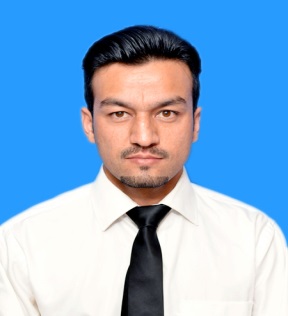 PERSONAL DETAILS	-	AYAZ	AYAZ.366642@2freemail.com SUMMARY OF EXPERINCE Respected and dedicated Electrical Engineer with 2 years and 9 months experience of working in solar panel industry. Primarily focused on installation of solar panels. Also having 1 year and 3 months internship experience with Telecom organizations. Excellent interpersonal and communication abilities, and possess wide range of technical skills. EXPERIENCE EDUCATION HISTORYFeb 2014- Feb 2016	      Bahria University, Islamabad Pakistan MS Electrical Engineering (Power Systems)Feb 2008-March 2012     Army Public College of Management & Sciences, Pakistan                                            Bachelor of Electrical EngineeringAug 2004-Jun 2006        Islamabad Model College for Boys G-10/4, Islamabad Pakistan				High School certificate equivalent	March 2002-June 2004   Public School & College Jutial, Gilgit Pakistan			          Secondary School certificate equivalentPROJECTSDesigned a hydroelectric power generation using home roof top water tank (MSEE Semester Project)Mini assignments in LogixPro software (MSEE Semester Project)Hydro Optimization Project using Visual Studios C++ (MSEE Semester Project)Designed a Cricket Score Board using C++ language (MSEE Semester Project)Automated Post Landing of Aircrafts Guidance System(BEE Degree Project)Designed a different Simulink using MATLAB tool (BEE Semester Project)Designed a website using MS Front page (BEE Semester Project)OTHER SKILLS Computer Skills:Microsoft Office applications (Word, Excel, PowerPoint) – AdvancedInternet and E-mail Access– AdvancedAcrobat Reader– IntermediateAdobe Photoshop–IntermediateMatlab – IntermediateLogix Pro – BeginnerLANGUAGES Urdu - Advanced (reading, writing and speaking)English - Advanced (reading, writing and speaking)AFFILIATIONS Registered Engineer with registration no. Elect/35606 from Pakistan Engineering Council (PEC)Jan 2014-Sep 2016Dec 2012-Dec 2013April 2012-Jun 2012Gold Roof Pvt. Ltd,  Islamabad PakistanElectrical Engineer – full timeResponsibilities and achievements:     •    Worked as Electrical Engineer in Solar Panel & Solar Geyser                DepartmentChecking the feasibility of location to install solar panelsInstallation of solar panels on buildingsTroubleshooting in case if any problem occurs  Supervising the technical staffMinistry of IT and Telecom Division, Islamabad Pakistan Internship - 12 months full timeResponsibilities and achievements:Learning about the official working system of Ministry of IT & Telecom Assisting the office staff in problem handling regarding computer and internet Updating the office manual data on computerSpecial Communication Organization, Gilgit PakistanInternship – 3 months full timeResponsibilities and achievements:Understanding the working of GSMActive the new users SIM requests on system Active the GPRS on users requestsChecking the cellular traffic on system